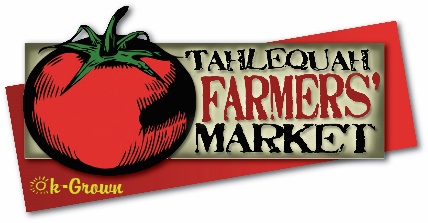 Membership Application2020Instructions:1. It is the vendor’s responsibility to know what permits, licenses, and certificates are required. ALL must be current and valid. This application is complete only when accompanied by ALL required documents (see checklist on page 3).  Only complete applications will be considered.2. All new applications are reviewed by the TFM Board of Directors and the Market Manager. Acceptance of new vendors into the market is at the discretion of the TFM Board of Directors.Business Name:______________________________________________________________________________Name/s:____________________________________________________________________________________Mailing Address:_____________________________________________________________________________City, State, Zip:______________________________________________________________________________Phone Number/s:____________________________________________________________________________E-Mail Address:______________________________________________________________________________Farm Address if different:______________________________________________________________________Directions to the farm:____________________________________________________________________________________________________________________________________________________________________________________________________________________________________________________________________________________________________________________________________________________________________________________________________________________________________________________What is the best way to communicate with you?   Telephone_____   E-Mail_____   Regular Mail_____Do you want your contact information listed on the TFM website?       Yes____    No____How big is your booth?	Carry in______		Vehicle______		Trailer_______	      Do you need Electricity?  ________Please provide a description of your farm/operation:(This information may be used on the TFM Website and/or any advertising and/or promotional events)______________________________________________________________________________________________________________________________________________________________________________________________________________________________________________________________________________Craft Vendors, please describe what you make.(This information may be used on the TFM Website and/or any advertising and/or promotional events)____________________________________________________________________________________________________________________________________________________________________________________________________________________________________________________________________________________________________________________________________________________________________________________________________________________________________________________________________________________________________________________________________________________________Attached is my_____ (please check all that apply)	*All applicable licenses/permits must be submitted in order for your application to be complete.	**All applicable licenses/permits must be prominently displayed at your booth at the market._____Declaration of Product (required-page 4)_____Mobile Vendor License (45M) (if applicable)_____Seasonal License (if applicable)_____Egg Packers and Processors License (if applicable)_____Commercial Kitchen License (if applicable)_____Dairy Processing License (if applicable)_____Organic Certification (if applicable)_____Feed and/or Pet Food License (if applicable)_____Fertilizer License (if applicable)_____Snap Contract (if applicable)_____Other_____$30.00 Membership Fee (Please make checks payable to Tahlequah Farmers’ Market)My signature below certifies that I have read and understand the Tahlequah Farmers’ Market Guidelines and agree to abide but those guidelines as well as all city, county, state and federal laws. I understand that my membership in the Tahlequah Farmers Market can be revoked for cause and that the membership fee is non-refundable. I also understand that the Tahlequah Farmers’ Market has the right to inspect my farm or business.___________________________________________________________________________________________ 			Signature						DatePlease mail your completed application to:						Tahlequah Farmers’ Market											PO Box 1513						Tahlequah, OK  74465Tahlequah Farmers’ Market Use OnlyDate Application Received_______________________Tahlequah Farmers’ MarketDeclaration of ProductPlease note:-Complete this form with all items you expect to produce and sell at the market. Any items that are not declared must receive special permission from the TFM Board of Directors prior to sale.-Vendors must grow, raise or produce all products declared on this page. If the vendor does not grow, raise or produce the product they are selling, special permission must be granted by the TFM Board of Directors.	-Information on this form is subject to verificationBusiness Name:______________________________________________________________________________Total acres or square feet in production:__________________________________________________________Is farming your primary income?_________________________________________________________________Vegetables		               	               ___Spinach					Animal Products___Asparagus			               ___Summer Squash                                                            ___Beef___Beets			               ___Sweet Potatoes				___Bison___Broccoli				___Tomatoes					___Chicken___Brussel Sprouts			___Turnips					___Fish___Cabbage				___Winter Squash				___Goat___Carrots				_______________				___Lamb___Cauliflower				_______________				___Pork___Corn				               _______________				___Rabbit___Cucumbers										___Turkey___Eggplant				Fruit						___Cow Milk___Garlic				___Apples					___Goat Milk___Green Beans			                ___Blackberries					___Goat Cheese___Greens (all types)			___Blueberries					___Eggs___Kohlrabi				___Grapes					___Honey___Lettuce				___Melons					___Fiber___Mushrooms				___Nectarines					___Okra				                ___Peaches					___Onions				___Pears					Other___Peas				                ___Plums					___Bedding/Potted___Peppers				___Raspberries					        Plants___Potatoes				___Strawberries					___Cut Flowers___Pumpkins				___Watermelon					___Gourds___Radishes				_____________					___Herbs___Shallots										___Grains											___MolassesPlease list value added products or items not listed above.					___Micro Greens														___Nuts											___Wine/Beer											___Jewelry